	Ginebra, 16 de enero de 2019Muy Señora mía/Muy Señor mío,1	La Unión Internacional de Telecomunicaciones (UIT) está organizando un Foro regional de normalización sobre las nuevas tendencias económicas, reglamentarias y políticas en pro de un mundo digital inclusivo, sostenible y digno de confianza el 18 de febrero de 2019. El anfitrión del Foro será la autoridad de reglamentación de las tecnologías de la comunicación (Autorité de Régulation des Technologies de Communication, ARTEC) de Madagascar. El Foro se celebrará de manera coordinada con la reunión del Grupo Regional de la Comisión de Estudio 3 para África (GRCE3-AFR) del UIT-T, que tendrá lugar del 18 al 22 de febrero de 2019.2	La participación en el Foro está abierta a los Estados Miembros, Miembros de Sector, Asociados e Instituciones Académicas de la UIT, así como a cualquier persona procedente de un Estado Miembro de la UIT que desee contribuir a los trabajos, comprendidas las personas que también sean miembros de organizaciones nacionales, regionales e internacionales. La participación en el Foro es gratuita.3	El principal objetivo del evento es ofrecer un foro abierto para el debate y el intercambio de puntos de vista respecto de varios temas de normalización que son objeto de discusión en el UIT-T, y analizar nuevas tendencias económicas, reglamentarias y políticas. Este evento está destinado a Estados Miembros de la UIT, organismos nacionales de normalización, reguladores de las TIC, empresas de TIC, organizaciones de investigación de las TIC, proveedores de servicios e Instituciones Académicas.4	El proyecto de programa del Foro se publicará en el sitio web de la UIT: https://www.itu.int/en/ITU-T/Workshops-and-Seminars/bsg/20190218/Pages/default.aspx. Este sitio web se irá actualizando a medida que se disponga de información nueva o modificada. Se ruega a los participantes que comprueben regularmente las actualizaciones.5	En la página web de la UIT indicada supra se facilitará información general a los participantes sobre alojamiento en hoteles, transporte y trámites de obtención de visados.6	A fin de que la UIT pueda tomar las disposiciones necesarias para la organización del Foro, le agradeceríamos que se inscribiese utilizando el formulario en línea disponible en la dirección web https://www.itu.int/net4/CRM/xreg/web/Registration.aspx?Event=C-00005726 a la mayor brevedad posible y a más tardar el 11 de febrero de 2019. Le rogamos tenga presente que la preinscripción de los participantes en nuestros eventos se lleva a cabo exclusivamente en línea. Los participantes también podrán inscribirse in situ el día del evento.7	Quisiera recordarle que los ciudadanos procedentes de ciertos países necesitan visado para entrar y permanecer en Madagascar. Ese visado debe solicitarse en la oficina (embajada o consulado) que representa a Madagascar en su país o, en su defecto, en la más próxima a su país de partida. Podrá consultarse información adicional sobre los requisitos para la obtención del visado en el sitio web del evento, bajo el epígrafe "información práctica".Atentamente,(firmado)Chaesub Lee
Director de la Oficina de
Normalización de las Telecomunicaciones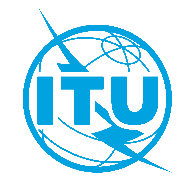 Unión Internacional de TelecomunicacionesOficina de Normalización de las TelecomunicacionesRef.:Circular TSB 141BSG/AMA:–	las Administraciones de los Estados Miembros 
de la Unión;–	los Miembros de Sector del UIT-T;–	los Asociados del UIT-T;–	las Instituciones Académicas de la UITTel.:+41 22 730 6251A:–	las Administraciones de los Estados Miembros 
de la Unión;–	los Miembros de Sector del UIT-T;–	los Asociados del UIT-T;–	las Instituciones Académicas de la UITFax:+41 22 730 5853A:–	las Administraciones de los Estados Miembros 
de la Unión;–	los Miembros de Sector del UIT-T;–	los Asociados del UIT-T;–	las Instituciones Académicas de la UITCorreo-e:bridging@itu.int
tsbevents@itu.intCopia:–	a los Presidentes y Vicepresidentes de las Comisiones de Estudio del UIT-T;–	a la Directora de la Oficina de Desarrollo de las Telecomunicaciones;–	al Director de la Oficina de Radiocomunicaciones;–	a la Oficina Regional de la UIT para ÁfricaAsunto:Foro regional de normalización de la UIT sobre las nuevas tendencias económicas, reglamentarias y políticas en pro de un mundo digital inclusivo, sostenible y digno de confianza (Antananarivo, Madagascar, 18 de febrero de 2019)Foro regional de normalización de la UIT sobre las nuevas tendencias económicas, reglamentarias y políticas en pro de un mundo digital inclusivo, sostenible y digno de confianza (Antananarivo, Madagascar, 18 de febrero de 2019)